12 Days of ManifestingBe Divine IntegrityDay #7Disclaimer:	This transcript has been edited; however, there may be English or grammatical errors since it is spoken English, as opposed to written English.  Please ignore the errors (or let us know where they are so we can correct them).    Enjoy the call!	This is Rev. Anne Presuel of Divinely Intuitive Business. We are here with the 12 Days of Manifesting call, day #7.The plan today was to talk about Divine integrity. Being integrity. And I’m going to talk about that because it is so flipping important. It’s like when you’re manifesting, you want to be really, really paying attention to integrity. Who are you and how are you showing up in the world? Are you doing the things that you say you’ll do when you say you’ll do them to the best of your ability? Nobody’s like doing a line in the sand and if you one time cross over, you are screwed. I mean, we’re not that black and white. What I am saying is, as much as you can, to be who you say you’ll be.And if something happens and you can’t do it, you clean it up. That means if you have made a commitment to go into a particular event with someone and then the day comes you just don’t feel like it, you do it anyway because you said you would. With the exception, obviously, of emergencies or you’re not feeling well. To the best that you can. That doesn’t mean all the time, everything and every single situation but it means fulfilling on the agreement that you had or you can make a new agreement with someone. You’ve agreed to take a course and to pay it, you don’t sit out on the last few payments because you just don’t feel like paying it. You tell yourself you’ll do something, you do it. You follow through with your own integrity with yourself. It costs us when we don’t stay in integrity. It costs us a lot and a lot more than what we can ever imagine.Integrity means everything. Be your word. Pay your bills. If you said you’d pay for something, do it. If you said you’d be somewhere, be there. Do it. Show up. That’s really important.We are incredible manifestors if we just get out of our own way. We have so much ability to create what we want, to create the life we want, to create the love we want, to create the business we want, the money we want, the home we want. We have it within us. We are co-creators with the Divine. We have to get out of our own way. We have to be willing to hear all the crap that comes up that says, “You can’t,” “You aren’t good enough,” “You don’t deserve,” “What makes you think you can have that business? You don’t have a masters degree in business. Why should you think you could be a business coach?” “You don’t look like all of the other people,” “You’re not young,” “You’re not thin,” “You don’t dress like professional,” all the crap that says you can’t. All the stuff, you can clear it out.We are going to go – that’s where alignment is. We’re going into that in with more detail in the upcoming call because that is the other piece of manifesting. Getting clear, asking, aligning and allowing.And once you begin to own your own power – and I’m not saying power like ego power. I’m talking about power like our co-creative ability with the Divine to create what we desire and being open. You, guys, have to get the power of this. The power of your ability to create what you want. How can you create what you really want if you’re not willing to show up in integrity for yourself? Manifesting is all about all of these. Clearing the way, doing the best we can each and everyday to be as aligned with the Divine, as aligned with ourselves and our vision as we can and taking the actions everyday to move towards it. And sometimes, these actions just are self-care because we get bopped around about life.Alright, everyone, have a beautiful afternoon.Go get you Divine ON!We will see you on the call tomorrow. Bye, everybody!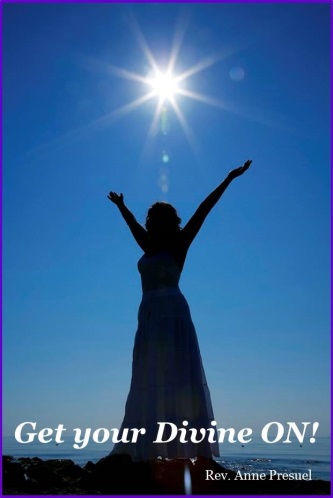 xoxoxo,													AnneRev. Anne PresuelYour 6th Sense Guide to a 6-Figure BusinessDivinelyIntuitiveBusiness.com	